Generalitat de Catalunya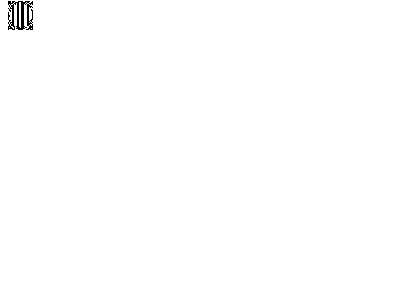 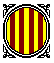 Institut Montserrat Miró i VilàCarrerada, s/n08110 Montcada i ReixacTelèfon  (93) 564 35 52 - 564 27 81Correu electrònic a8021788@xtec.catwww.iesmm.orgFULL INFORMATIU PER A LES FAMÍLIESNota: Recordem que totes les activitats organitzades pels departaments són de caràcter obligatori com a part de  la programació de la matèria. L'alumnat que no pugui assistir a alguna activitat haurà de presentar una justificació familiar...........................................................................................................................................AutoritzacióEl professorat del centre acompanyarà l'alumnat a l'anada i a la tornada de l'Institut a la ruta Cervantes en Barcelona. No obstant, si alguna família considera oportú qualsevol modificació de l'itinerari que ho indiqui a sota:Jo, pare/mare/tutor/a ______________________________________________, autoritza  a participar a la sortida a Barcelona (Ruta Cervantes)  i  autoritza SI / NO a l'alumne/a _______________________________________________ a quedar-se a Barcelona després de la visita,SignatCurs 2020-21Activitat:  CERVANTES EN BARCELONAEns desplaçarem:  amb trenOrganitzada pel Departament de Llengua i literatura castellanesDimecres, 12 de maig de 2021Adreçada a l'alumnat del curs:  2n batx de Literatura castellana.Professors acompanyants: Laia Soriano i Eva Sánchez.Lloc de trobada:    A l'institutHora de trobada: 9.00h (a primera hora hi haurà classe amb normalitat)Hora d’arribada: 14.30h aproximadament. Des de l’estació de Renfe marxaran directament a casa o es quedaran a Barcelona (segons autorització).Preu de  l’activitat: 10€ que s’han d’abonar a través de transferència bancària BBVA ES62-0182-8733-4502-0003-7096. (Recordeu posar el nom i curs de l’alumne/a). Cal retornar autorització i el reguard del pagament abans del divendres, 7 de maig de 2021. Material que cal portar: Material d’escriure, calçat còmode i esmorzar. Bitllet de tren.